Broj:  7 Su-416/2022- 17   Pula-Pola, 28. listopada 2022.Temeljem čl. 52. st. 1. i čl. 63. st. 1. Zakona o državnim službenicima („Narodne novine“  broj 92/05, 142/06, 77/07, 107/07, 27/08, 34/11, 49/11, 150/11, 34/12, 49/12, 37/13, 38/13, 1/15, 138/15, 61/17, 70/19 i 98/19) i Pravilnika o  unutarnjem redu u Općinskom sudu u Puli-Pola od 8. veljače 2019. godine, u postupku prijma u državnu službu, pokrenutom po službenoj dužnosti, Općinski sud u Puli-Pola donosi  slijedeće R J E Š E N J EO PRIJMU U DRŽAVNU SLUŽBUI KORINA MARAS, magistra poslovne ekonomije, prima se u državnu službu u Općinski sud u Puli-Pola na radno mjesto II vrste zvanja – ovlašteni zemljišnoknjižni referent II vrste na neodređeno vrijeme.II Probni rad traje 3 (tri) mjeseca i radni odnos može prestati ako službenica ne udovolji radnim zadacima.III Korina Maras ima položen državni stručni ispit za stručnog referenta. Imenovana nema položen državni stručni ispit  za ovlaštenog zemljišnoknjižnog referenta II vrste te se istog obvezuje položiti u roku od šest mjeseci  od dana rasporeda na radno mjesto.IV Imenovana ima visoku stručnu spremu s ukupno 03 godine 10 mjeseci i 19 dana radnog staža, od toga u državnoj službi  03 godine 09 mjeseci i 15 dana dana. V Po izvršnosti ovog rješenja donijet će se rješenje o rasporedu na radno mjesto i utvrditi dan početka rada. Obrazloženje1. Ministarstvo pravosuđa i uprave dostavilo je ovom sudu suglasnost KLASA: 119-03/22-04/13, URBROJ: 514-08-03-02-01/01-22-40 od 5. srpnja 2022. godine, za prijam u državnu službu na neodređeno vrijeme 1 službenika na radno mjesto ovlašteni zemljišnoknjižni referent II vrste, radi popunjavanja slobodnog radnog mjesta koje je ostalo upražnjeno  prestankom državne službe A.R.2. Sukladno čl. 45. Zakona o državnim službenicima, za  upražnjeno radno mjesto raspisan je javni natječaj pod posl. br. 7 Su-416/2022, koji je objavljen u "Narodnim novinama" br. 110/22 od 23. rujna 2022. godine, rok za prijavu na natječaj 3. listopada 2022. godine.            3. Uvjeti za prijam u državnu službu za radno mjesto ovlašteni zemljišnoknjižni referent II vrste: završen preddiplomski sveučilišni studij ili stručni studij u trajanju od najmanje tri godine pravne, upravne ili geodetske struke, položen posebni državni stručni ispit za ovlaštenog zemljišnoknjižnog referenta, najmanje tri godine radnog iskustva na odgovarajućim poslovima.4. Odlukom predsjednice suda od 11.  listopada 2022., određena je Komisija za provedbu postupka testiranja u sastavu Bojan Radolović, ovlašteni zemljišnoknjižni referent, predsjednik Komisije, Marina Mošnja i Ivana Paćelat, ovlašteni zemljišnoknjižni referenti, članovi Komisije.5. Nakon razmatranja pristiglih prijava Komisija je utvrdila da je prijave na navedeni natječaj dostavilo 4 kandidata/kinja, da 3 prijave ne ispunjavaju formalne uvjete raspisanog natječaja te je za te kandidate/kinje elektroničkom poštom dostavljena obavijest o neuvrštavanju na listu kandidata za provedbu testiranja. Komisija je nakon toga sačinila listu od samo jedne kandidatkinje (Korine Maras) koja ispunjava formalne uvjete raspisanog natječaja, a čija prijava je pravodobna i potpuna te kandidatkinju s te liste pozvala na testiranje i intervju. Testiranje kandidatkinje određeno je za dan 25. listopada 2022. godine.6. Pisani dio testiranja sastojao se od pisanog testa sa 10 pitanja, radi provjere znanja bitnog za obavljanje poslova radnog mjesta (pravni izvori: Zakon o zemljišnim knjigama i Pravilnik o unutarnjem ustroju, vođenju zemljišnih knjiga i obavljanju drugih poslova u zemljišnoknjižnim odjelima sudova), za koji je kandidatkinja imala na raspolaganju 15 minuta. Kandidatkinja Korina Maras uspješno je napisala  pisani test i ostvarila 10 od 10 bodova, nakon čega je Komisija s istom obavila intervju, radi utvrđivanja prethodnog staža, rezultata u dosadašnjem radu, profesionalnih ciljeva i interesa te motivacije za rad u sudu. Komisija je Korinu Maras za provedeni intervju ocijenila sa 10 od 10 bodova. Nakon provedenog postupka po raspisanom natječaju, Komisija je dostavila čelniku tijela izvješće o radu Komisije.  7. Uzimajući u obzir potrebe službe, specifičnost radnog mjesta, posebno ostvarene rezultate u postupku testiranja, dosadašnje radno iskustvo, iskazane profesionalne ciljeve i motiviranost za rad u sudu, ocjena je čelnika tijela da Korina Maras, kao jedina kandidatkinja u postupku, u cijelosti udovoljava uvjetima raspisanog natječaja  zbog čega je ista primljena u državnu službu.                                  8. Uvidom u diplomu Sveučilišta Jurja Dobrile u Puli  broj 602-02/22-11/232 od 8. lipnja 2022. utvrđeno je da je Korina Maras završila  sveučilišni diplomski studij  poslovne ekonomije, smjer turizam i razvoj te stekla akademski naziv magistra poslovne ekonomije. Uvidom u  potvrdu  Hrvatskog zavoda za mirovinsko osiguranje utvrđeno je da imenovana ima ukupno 03 godine 10 mjeseci i 19 dana radnog staža, od toga u državnoj službi  03 godine 09 mjeseci i 15 dana dana. Uvidom u uvjerenje Ministarstva uprave Ur.broj: 515-03-02-01/22-18-8 od 02.11.2018. utvrđeno je da imenovana ima položen državni stručni ispit za stručnog referenta.9. Izabrana kandidatkinja dostavila je uvjerenje izdano od strane ovog suda da se protiv nje ne vodi kazneni postupak te uvjerenje o zdravstvenoj sposobnosti za obavljanje poslova radnog mjesta ovlašteni zemljišnoknjižni referent II vrste.10. Nakon što je utvrđeno da za odabranu kandidatkinju nema zapreka za prijam u državnu službu navedenih u čl. 49. Zakona o državnim službenicima, što je utvrđeno neposrednim uvidom u poslovnu aplikaciju Ministarstva pravosuđa, doneseno je rješenje kao u izreci. 11. Rješenje o prijmu dostavlja se svim kandidatima u postupku javnom objavom na web stranici Ministarstva pravosuđa i uprave mpu.gov.hr i na web stranici Općinskog suda u Puli-Pola http://sudovi.pravosudje.hr/ospu, a dostava svim kandidatima smatra se  obavljenom istekom osmog dana od dane javne objave rješenja na web stranici Ministarstva pravosuđa i uprave. 								            Predsjednica suda								       Mirjana Sinčić Kocijančić                     UPUTA O PRAVNOM LIJEKU:Protiv ovog rješenja može se izjaviti žalba Odboru za državu službu u roku od 15 dana od dana dostave rješenja. Žalba se predaje Općinskom sudu u Puli-Pola, Kranjčevićeva 8, Pula neposredno ili putem pošte, a može se izjaviti i usmeno na zapisnik.Dna:- Ministarstvu pravosuđa i uprave elektroničkim putem u PDF formatu radi javne objave na web stranici- Ministarstvo pravosuđa i uprave poštom preporučeno- Županijski sud u Puli putem pretinca- osobnik službenika- pismohrana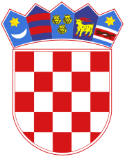 REPUBLIKA HRVATSKAOPĆINSKI SUD U PULI-POLAURED PREDSJEDNIKA SUDAKranjčevićeva 8,52100 Pula-Pola